Liczenie pisanekCele główne• przeliczanie i dodawanie w zakresie dziesięciu,• poznawanie różnych pisanek,• rozwijanie sprawności fizycznej.Cele operacyjneDziecko:• liczy, dodaje w zakresie dziesięciu,• wie, że pisanki mogą być różnie ozdabiane,• aktywnie uczestniczy w ćwiczeniach gimnastycznych.Przebieg dniaI•• Słuchanie piosenki Koszyczek dobrych życzeń  - strona internetowa przedszkolaSłuchanie opowiadania pt. "Komu potrzebne są święta". Na wiejskim podwórku, w przytulnym kurniku, mieszkało sobie śliczne kurczątko ze swoją mamą- kurą i tatą-kogutem. Mama kura uczyła je dreptać po podwórku i wygrzebywać pazurkami z ziemi pyszne ziarenka i robaczki. Tata kogut pokazywał, jak trzeba wskakiwać na płot i piać donośnie- kukuryku. Oboje rodzice bardzo kochali swoje maleństwo.
Aż nagle, któregoś dnia, a było to wczesna wiosna, kurczątko spostrzegło, ze rodzice nie mają już dla niego tyle czasu. -Pii, pii ... pobaw się ze mną, mamo- prosiło kurczątko. -Ko, ko, ko –gdakała kura, nie mama dzisiaj czasu, muszę znieść dużo jajek, ko, ko, ko Wielkanoc już blisko! pobaw się samo maleństwo. I kura poszła znosić jajka. Kurczątko pobiegło do taty koguta.
-Pi, pi ... Nudzi mi się ... Pobaw się ze mną tatusiu!  -Kukuryku ! Nie mam dziś czasu, muszę obudzić gospodynie i ogłosić całemu światu, że Wielkanoc już blisko. Pobaw się samo maleństwo i kogut wskoczył na płot wołając donośnie –kukuryku! Obrażone kurczątko poszło               w świat. Na łące spotkało baranka. - Bee, bee dokąd idziesz Maleństwo ? Takie małe kurczątka nie powinny oddalać się same od domu, bee... - Pi, pii... Przez tę Wielkanoc nikt nie ma dla mnie czasu. Komu w ogóle potrzebne są te Święta?- Jak to, bee...nie wiesz? No to posłuchaj:
- Święta potrzebne są kwiatom, żeby mogły kolorami przystroić świat
- Święta potrzebne są mamusiom, żeby mogły upiec pyszne wielkanocne ciasta: baby i mazurki
- Święta potrzebne są tatusiom, żeby ukryć prezenty od wielkanocnego zajączka.
- Święta potrzebne są też dzieciom, żeby mogły zaczarować jajka w kolorowe pisankiAha ! Pi, pi teraz już rozumiem, muszę szybko przeprosić rodziców, że byłem niegrzeczne,                    a potem pobiegnę sprawdzić czy wszystko już gotowe do Wielkanocy, pi, pii. Do widzenia baranku ! 5. Rozmowa na temat opowiadania.·O kim mówiło nam opowiadanie? Gdzie mieszkało kurczątko? Z kim? Dlaczego rodzice nie mieli czasu dla kurczątka Co zrobiło? Kogo spotkało?  Komu potrzebne są Święta Wielkanocne?•• Kolorowanka – Pisanka. - do pobrania ze strony internetowej przedszkolaZajęcia 1. Ćwiczenia z pisankami.•• Oglądanie różnych pisanek. Wskazywanie takich samych.Pisanki o różnych wzorach, w tym kilka par takich samych.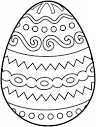 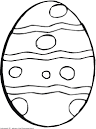 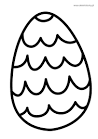 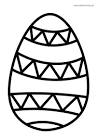 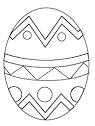 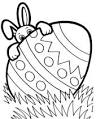 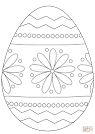 Dzieci oglądają pisanki. Omawiają znajdujące się na nich wzory. Wskazują pary takich samych pisanek.•• Ćwiczenia z pisankami.Obrazki dwóch koszyków, obrazki pisanek: 6 zielonych, 4 czerwone, 5 żółtych, 4 niebieskie.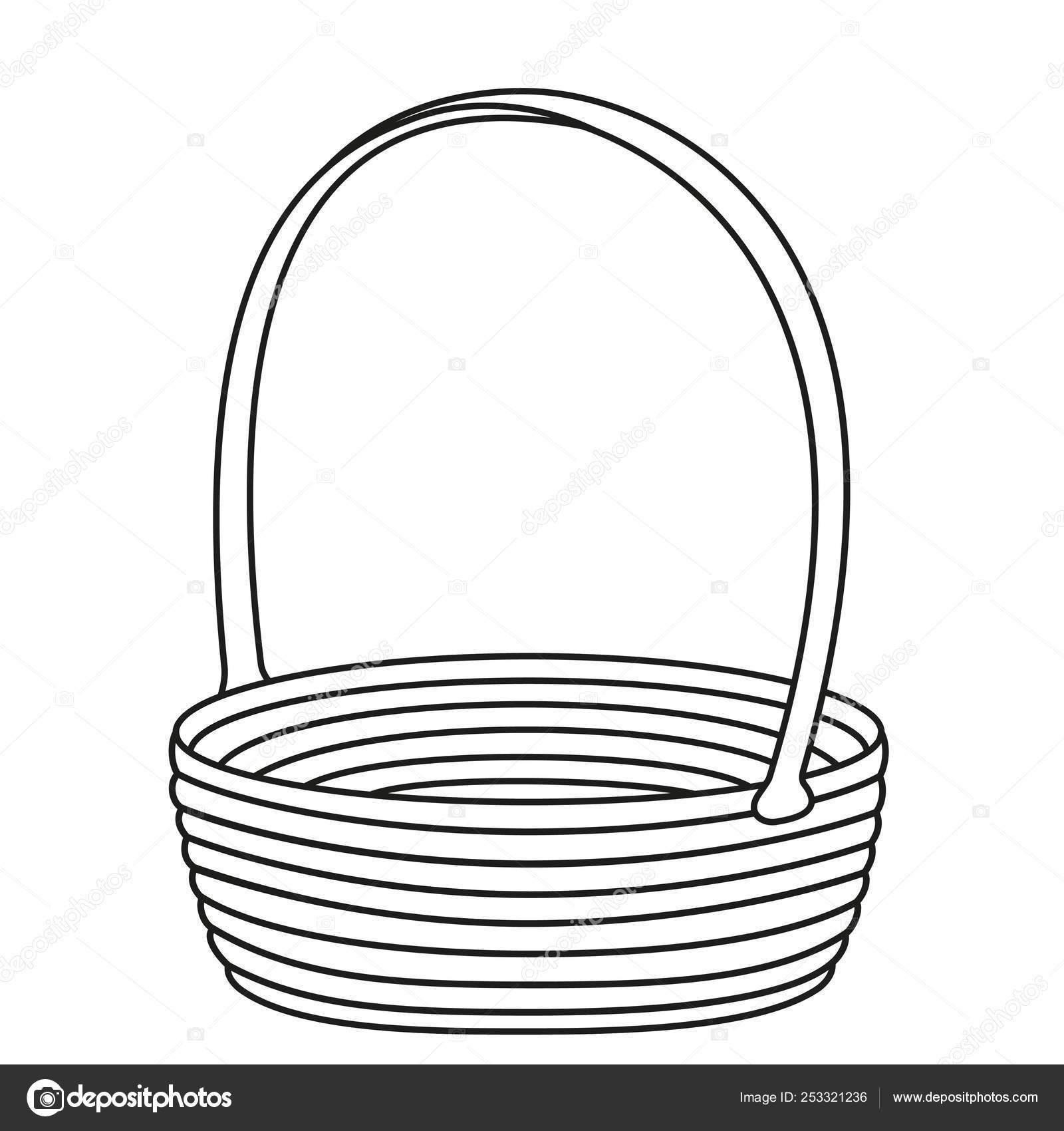 − Ile pisanek jest w pierwszym koszyczku? (6 zielonych, 4 czerwone).−− Ile pisanek jest w drugim koszyczku? (5 żółtych, 4 niebieskie).• Liczenie wszystkich pisanek w koszyczkach. •• Liczenie za pomocą liczmanów. ( np. klocków)Pierwszy koszyczek Do 6 liczmanów dosuwamy 4 liczmany – razem 10 pisanek. Drugi koszyczek Do 5 liczmanów dosuwamy 4 liczmany – razem 9 pisanek. •• Porównywanie liczebności pisanek. Dzieci łączą w pary pisanki z pierwszego koszyczka z pisankami z drugiego koszyczka. Wniosek: w pierwszym koszyczku jest o jedną pisankę więcej niż w drugim (została bez pary).•• Układanie zapisów matematycznych. ( Wyprawka przedszkolaka kartki z cyferkami) Pierwszy koszyczek 6 (zielonych) + 4 (czerwone) = 10 pisanek Drugi koszyczek 5 (żółtych) + 4 (niebieskie) = 9 pisanek •• Porównywanie liczebności pisanek w koszyczkach. 10 > 9Zabawy na świeżym powietrzu•• Zabawa ruchowa – Podrzucone jajko.Piłeczka dla dziecka.przy rymowance:Lata kukułka dookoła,do ptasich gniazdek zagląda,swoje jajeczko zostawi w nichi będzie o nie spokojna.Dziecko odwraca się R. chowa piłeczkę – jajeczko zadaniem dziecka jest odnalezienie piłeczki•• Zabawy swobodne w ogrodzie.III•• Kolorowanie pisanek według instrukcji.Dla dziecka kartonowa sylweta jajka z oznaczonymi polami (zapisanymi działaniami) oraz kartka z legendą do kolorowania pól.Zadaniem dzieci jest obliczyć sumy liczb podane na polach pisanek, np.:kolor biały – 3+3= 6                       kolor niebieski – 5+5 = 10kolor czerwony – 2+2=4,  4+5= 9kolor zielony – 4+4= 8kolor żółty – 3+4=7zapisać je ołówkiem na pisance, a następnie znaleźć właściwy kolor na kartce z legendą i pokolorować pisankę kredką w odpowiednim kolorze.Propozycja pracy plastycznej: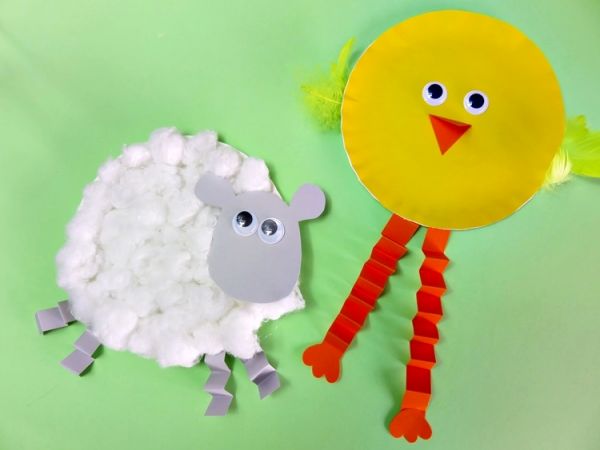 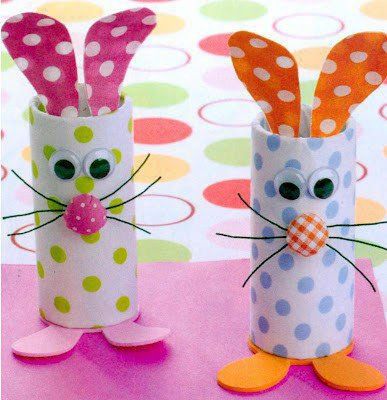 